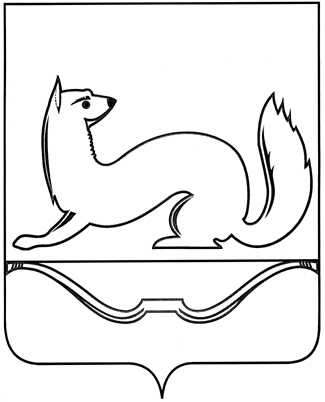 АДМИНИСТРАЦИЯ СЕЛЬСКОГО ПОСЕЛЕНИЯ«ЖИЖИЦКАЯ ВОЛОСТЬ»Комиссия по предупреждению и ликвидации чрезвычайных ситуаций и обеспечения пожарной безопасностиПОСТАНОВЛЕНИЕот 17 мая 2021 года   № 10-КЧСд. ЖижицаО  МЕРАХ ПО ПРЕДУПРЕЖДЕНИЮ ЧРЕЗВЫЧАЙНЫХ СИТУАЦИЙ В МЕСТАХ МАССОВОГО ОТДЫХА И СПОРТА НА ВОДНЫХ ОБЪЕКТАХ СЕЛЬСКОГО ПОСЕЛЕНИЯ «ЖИЖИЦКАЯ ВОЛОСТЬ»  В ЛЕТНИЙ ПЕРИОД 2021 ГОДА	Во исполнение Распоряжения Администрации Куньинского района от 14.05.2021 № 10 «О мерах  по предупреждению чрезвычайных ситуаций в местах массового отдыха и спорта на водных объектах Куньинского района в летний период 2021 года», в целях предупреждения несчастных случаев на воде и обеспечения безопасности людей, охраны их жизни и здоровья в местах массового отдыха и спорта в летний период 2021 года   ПОСТАНОВЛЯЮ:	1.Рассмотреть на заседаниях комиссий по предупреждению и ликвидации   чрезвычайных   ситуаций   и   обеспечению   пожарной   безопасности   вопросы предупреждения чрезвычайных ситуаций на водных объектах, в том числе вопросы подготовки мест организованного отдыха населения к купальному сезону  с заслушиванием лиц, ответственных за состояние дел по данному вопросу (директоров школ, заведующих детскими садами, участковых ОП по Куньинскому району, работников ФАП и др.).Срок исполнения:  19 мая 2021 года.  	2.Уточнить перечень мест организованного отдыха населения (пляжей), в том числе мест организованного отдыха населения (пляжей) оздоровительных учреждений, расположенных на подведомственной территории. Своевременно подготовить места к купальному сезону. Принять меры для обустройства несанкционированных мест отдыха населения на водных объектах или прекращения их использования.Срок исполнения:  19 мая 2021 года.3.О готовности мест для купания (пляжей) к техническому освидетельствованию и получению разрешения на их эксплуатацию в купальный сезон 2021 года сообщить в отдел по делам ГО и ЧС, мобилизационной подготовке и охране общественного порядка.Срок исполнения: до 24 мая 2021 года.4. Организовать проведение мероприятий по созданию и обустройству на подведомственной территории не менее одного общедоступного места массового отдыха населения на водных объектах, оборудованного специально для купания (пляжей), в соответствии с требованиями Правил пользования пляжами в Российской Федерации, утвержденных приказом МЧС России от 30 сентября 2020 г. № 732, Правилами охраны жизни людей на водных объектах Псковской области, утвержденных постановлением Администрации области от 07 сентября 2007 г. № 363.Срок исполнения: до начала купального сезона.	4.Согласовать с ГУ МЧС России по Псковской области перечень объектов массового отдыха населения и спорта на воде, расположенных на подведомственной территории.Срок исполнения: 24 мая 2021 года.5.В период с 01 июня до 15 сентября 2021 г. информацию о фактах гибели и спасения людей на водных бассейнах предоставлять в единую дежурно-диспетчерскую службу Администрации района по телефону 2-15-16.          Срок исполнения: в течение купального сезона.	6.Организовать проведение мероприятий по техническому освидетельствованию мест организованного отдыха населения (пляжей) и водолазное обследование мест купания на пригодность к эксплуатации.Срок исполнения: 24 мая 2021 года.И.п. Глава сельского поселения                                                                            «Жижицкая волость»                                       Т.Н. Боталова